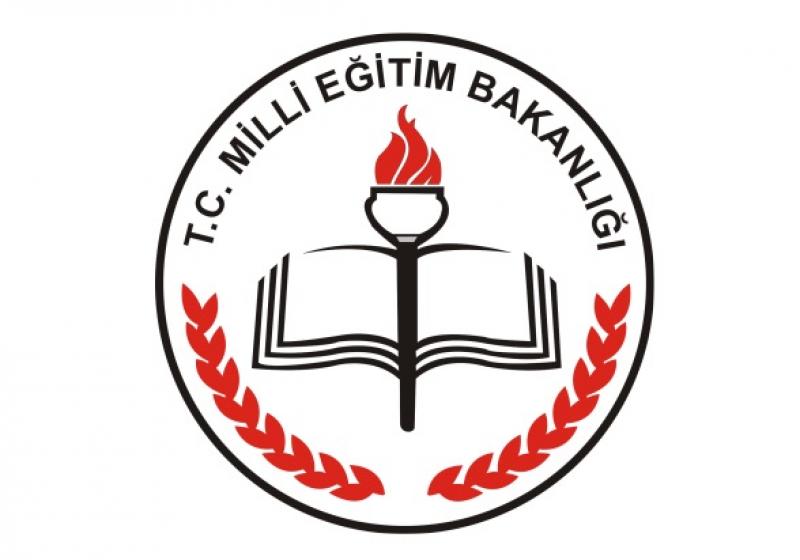 RİZE İL MİLLİ EĞİTİM MÜDÜRLÜĞÜ 2017-2018 EĞİTİM ÖĞRETİM YILI ÇALIŞMA TAKVİMİ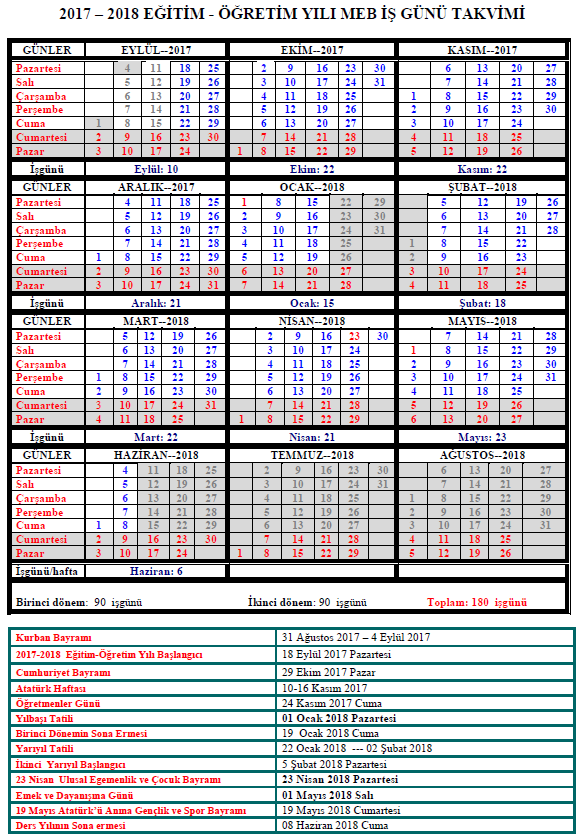 AÇIKLAMALARMesleki Eğitim Kurs kayıtlarının sürekli olması esastır. Okul ve kurumların şartlarına göre yaz ayları dâhil olmak üzere yılın her ayında yeni kurs grupları oluşturularak halk eğitim merkezleri ile işbirliği içinde kayıt yapılabilir.Bu çalışma takviminde belirtilmeyen özel günler, haftalar ve benzeri günler; Sosyal Etkinlikler Yönetmeliği ile ilgili mevzuatta belirtilen tarihlerde kutlanır."Dünya Okuma Yazma Günü" 05 Eylül’ de Halk Eğitim Merkezlerince kutlanır.Örgün ve Yaygın Öğretim Kurumlarında 05 Ekim "Dünya Öğretmenler Günü" olarak kutlanır.İmam - Hatip Liseleri ve İmam Hatip Ortaokullarında 13 Ekim "İmam Hatip Okullarının Kuruluş Yıldönümü" olarak kutlanır.Meslekî ve teknik eğitim okul ve kurumlarında Ekim ayının ikinci haftası " Ahilik Kültürü Çıraklık ve Meslek Eğitim Haftası" olarak kutlanır.222 Sayılı İlköğretim ve Eğitim Kanunu'nun 51. maddesi gereği Eylül ayının üçüncü haftasında kutlanan "İlköğretim Haftası" faaliyetlerinin öğrencilerle ilgili kısımları öğretim yılının başlamasından sonra gerçekleştirilir.Örgün ve Yaygın Eğitim Kurumlarında ders müfredat programlarına bağlı olarak Destekleme ve Yetiştirme Kursları öğrenci talepleri doğrultusunda ders yılı içinde olduğu gibi yarıyıl ve yaz tatillerinde de mevzuata uygun olarak ilçe milli eğitim müdürlüklerinden onay alınarak düzenlenecektir.Açık Ortaokul, Açık öğretim Lisesi ve Mesleki Açık öğretim Lisesi ile ilgili iş ve işlemler bakanlıkça belirlenen çalışma takvimine göre yürütülür.(Okulların kayıt dönemleri, kayıt iş ve işlemleri, sınavlar ve sınavlarla ilgili iş ve işlemleri)2017 EYLÜL2017 EYLÜL2017 EYLÜLYapılacak İşYapılacak İşTarihi01Kurban Bayramı01-02-03-04 Eylül 201702Sene başı Öğretmenler Kurulu Toplantısı05-15 Eylül 201703Mesleki Eğitim Merkezi Güz Dönemi Sınavlar öncesi Öğretmenler Kurulu Toplantısı05 Eylül 2017049. Sınıfa yeni başlayan öğrencilerin ders seçimleri ile seçilen derslere değişiklik yapılması Eylül ayı içinde05Güz Dönemi Kalfalık ve Ustalık Dönemi Sınavlarının Yapılması05-22 Eylül 201706İlköğretim ve Ortaöğretim Kurumlarında Mesleki Çalışmaların Yapılması05-15 Eylül 201707İl ve İlçe Zümre Öğretmenler Kurulu Toplantıları05-15 Eylül 201708Halk Eğitim Merkezlerinde Görevli Öğretmenlerin Öğretime Hazırlık Çalışmaları İle Usta Öğreticilerin Pedagojik Formasyon Kursları ve Kursiyer kayıtlarının alınması05 Eylül 2017’den itibaren09Okul Zümre Öğretmenler Kurulu Toplantıları05-15 Eylül 201710Eğitim Bölgesi Zümre Başkanları Kurulu Toplantısı İlköğretimlerde05-15 Eylül 201711Eğitim Bölgesi Zümre Başkanları Kurulu Toplantısı İlçelerde05-15 Eylül 201712Dünya Okuma-Yazma Günü'nün Halk Eğitim Merkezlerinde Kutlanması05 Eylül 2017 Salı13Eğitim Bölgesi Zümre Başkanları Kurulu Toplantısı İlde 05-15 Eylül 201714Okul Öncesi, ilkokul birinci sınıf, ortaokul ve imam hatip ortaokullarının 5. Sınıflarındaki öğrencilerin eğitim ve öğretime uyum eğitimi çalışmaları.11-15 Eylül 201715Örgün ve Yaygın Eğitim Kurumlarında 2017-2018 Öğretim Yılının Başlaması (Anadolu Otelcilik Ve Turizm Meslek Liseleri, Sağlık Meslek Liseleri ile Anadolu Meslek Liselerinin Turizm Endüstrisi İle İlgili Bölümlerinin 9. ve 10. Sınıflan Dâhil)18 Eylül 2017 Pazartesi (Bakanlar Kurulu Kararı Gereği)16İlköğretim Haftası18 Eylül – 22 Eylül 201717Mesleki Ortaöğretim Kurumları Yaz stajı İşletmede Beceri Eğitimi Sınavı18-22 Eylül 201718Ortaöğretim Kurumları Güz Dönemi Sorumluluk Sınavları18-22 Eylül 201719Merkez Halk Eğitimi ve Hayat Boyu Öğrenme Planlama komisyonu Toplantısı25 Eylül 2017 Pazartesi20Hayat Boyu Öğrenme İl Halk Eğitimi planlama ve iş birliği komisyonu toplatısı28 Eylül 2017 Perşembe21Mesleki ve Teknik eğitime bağlı okullarda Tam gün tam yıl raporlarının teslimiEylül ayı sonu2017 EKİM2017 EKİM2017 EKİMYapılacak İşYapılacak İşTarihi22Kış dönemi Kalfalık ve Ustalık Sınavlarına Katılacakların Müracaatları02 Ekim - 17 Kasım 2017 tarihleri arası23Ahilik Kültürü, Çıraklık ve Mesleki Eğitim Haftası09-13 Ekim 201724Mesleki ve Teknik Anadolu Liselerinde (yoğunlaştırılmış eğitim uygulayan) Öğrenim Gören 11-12. Sınıf Öğrencilerinin 2017-2018 Ders yılı işletmelerde beceri eğitiminin sona ermesi.06 Ekim 2017 Cuma25Mesleki ve Teknik Anadolu Liselerinde (yoğunlaştırılmış eğitim uygulayan)  öğrenim gören 11/12. Sınıf öğrencilerinin 2017-2018 ders yılı işletmelerde beceri eğitimi koordinatör öğretmenleri ile Beceri Sınavı öncesi toplantısı09 Ekim 2017 Pazartesi26Mesleki ve Teknik Anadolu Liselerinde (yoğunlaştırılmış eğitim uygulayan)  öğrenim gören 11 ve 12 sınıf öğrencilerinin 2017-2018 ders yılı sonu beceri sınavları10-11-12 Ekim 201727Cumhuriyet Bayramı28 Ekim 2017 Cumartesi Saat 13:00’da başlar, 29 Ekim 2017 akşamı sona erer.28Mesleki ve Teknik Anadolu Liselerinde 2017-2018 Eğitim Öğretim Yılında 11-12. Sınıfların Eğitim Öğretime başlaması.30 Ekim 2017 Pazartesi29Mesleki ve Teknik Anadolu Liselerinde (yoğunlaştırılmış eğitim uygulayan)  öğrenim gören okulların Sorumluluk sınavları öncesi kurul toplantısı30 Ekim 2017 Pazartesi30Mesleki ve Teknik Anadolu Liselerinde(yoğunlaştırılmış eğitim uygulayan)  öğrenim gören okulların Sorumluluk Sınavları (11 ve 12. Sınıflar)31 Ekim - 03 Kasım 2017KASIM/ARALIK 2017KASIM/ARALIK 2017KASIM/ARALIK 2017Yapılacak İşYapılacak İşTarihi31Atatürk Haftası06-10 Kasım 201732Öğretmenler Günü24 Kasım 2017 Cuma33TEOG Sınavının yapılmasıBakanlıkça belirlenecek34TEOG Mazeret sınavlarının yapılmasıBakanlıkça belirlenecekOCAK 2018OCAK 2018OCAK 2018Yapılacak İşYapılacak İşTarihi35Yılbaşı Tatili01 Ocak 2018 Pazartesi36Açık Lise, Açık Ortaokul ve Mesleki Eğitim Lisesi 1. SınavıBakanlıkça belirlenecek37İlçe Hayat Boyu Öğrenme ve Halk Eğitimi Planlama ve İşbirliği Komisyonu ToplantısıOcak ayı içinde38Örgün ve Yaygın Eğitim Kurumlarında 1. Dönemin Sona ermesi19 Ocak 2018 Cuma39Örgün Ve Yaygın Eğitim Kurumlarında Yarı Yıl Tatili22 Ocak 2018 – 02 Şubat 2018 40Açık Öğretim Lisesi 2017-2018 Öğretim Yılı II. Dönem Kayıt İşlemleriBakanlık belirleyecek41Açık Öğretim Ortaokulu 1.Yarı Yıl SınavıBakanlık belirleyecek42Açık Öğretim Lisesi Öğrencilerinin Birinci Dönem Sonu SınavlarıBakanlık BelirleyecekŞUBAT 2018ŞUBAT 2018ŞUBAT 2018Yapılacak İşYapılacak İşTarihi43Örgün ve Yaygın Eğitim Kurumlarında İkinci Dönemin Başlaması05 Şubat 2018 Pazartesi442. Dönem İl ve İlçe Zümre Öğretmenler Kurulu Toplantıları05-09 Şubat 201845Her Derece Ve Türdeki Okullarda İkinci Dönemin Başında Yapılacak Öğretmenler Kurulu Toplantısı05-09 Şubat 201846Ortaöğretim Kurumlarında Ders Seçimi05-09 Şubat 201847Sorumluluk Sınavları05-11 Şubat 201848Şubat Dönemi Ustalık ve Kalfalık Sınavlarının yapılması05-23 Şubat 201849İl Hayat Boyu Öğrenme ve Halk Eğitimi Planlama ve İşbirliği Komisyonu ToplantısıŞubat ayı içinde50Eğitim Bölgesi Müdürler Kurulu Toplantısı05-09 Şubat 201851Mesleki ve Teknik Anadolu Liselerinde (yoğunlaştırılmış eğitim uygulayan) İşletmelerde beceri eğitimi yaparak öğrencilerin işletmelerin mesleki eğitime uymaları için seçilecek öğrenci sayılarının alan/dallara göre belirlenmesi05-28 Şubat 2018MART 2018MART 2018MART 2018Yapılacak İşYapılacak İşTarihi52Rize'nin Düşman İşgalinden Kurtuluşu02 Mart 2018 Cuma53Mesleki ve Teknik Anadolu Liselerinde (yoğunlaştırılmış eğitim uygulayan) Mesleki ve Teknik Anadolu Liselerinde 2017-2018 Öğretim Yılında İşletmelerde Beceri Eğitimi görecek öğrencilerin iş yeri planlaması. ( 10. ve 11. Sınıflar)05-30 Mart 201854İstiklal Marşının Kabulü 12 Mart 2018 Pazartesi55Şehitleri Anma Günü18 Mart 2018 Pazar56Mesleki ve Teknik Anadolu Liselerinde (yoğunlaştırılmış eğitim uygulayan) 11.12 sınıfların staj için görevlendirilmesi05-30 Mart 201857Açık Lise, Açık Ortaokul ve Mesleki Eğitim Lisesi 2. SınavıBakanlıkça belirlenecekNİSAN 2018NİSAN 2018NİSAN 2018Yapılacak İşYapılacak İşTarihi58Ortaokul 8. Sınıf Öğrencileri İçin Tanıtım GezileriNisan Ayı içindeMayıs ayı içinde58A-Meslek okulları ve kurumlarını ziyaretNisan Ayı içindeMayıs ayı içinde58B-Mesleki okul ve kurumların ortaokulları ziyaretiNisan Ayı içindeMayıs ayı içinde59Halk Eğitimi Merkezlerinde Köy ve Kasabalarda Açılan Kurs SergileriNisan - Mayıs ayı içerisinde602. Dönem TEOG ortak sınavlarının yapılmasıBakanlıkça belirlenecek61Yaz Dönemi Kalfalık ve Ustalık Sınavlarına Katılacakların Müracaatları05 Mart - 30 Nisan 201862Mesleki ve Teknik Anadolu Liselerinde (yoğunlaştırılmış eğitim uygulayan) Mesleki ve Teknik Anadolu Liselerinde 2016-2017 Eğitim Öğretim Yılı 12. Sınıfların Yıl Sonu, 10. ve 11. Sınıfların Teorik Eğitimi Sonu20 Nisan 2018 Cuma63Kutlu Doğum Haftası16-20 Nisan 20186423 Nisan Ulusal Egemenlik ve Çocuk Bayramı 23 Nisan 2018 PazartesiMAYIS 2018MAYIS 2018MAYIS 2018Yapılacak İşYapılacak İşTarihi65Emek ve Dayanışma Günü 01 Mayıs 2018 Salı66Mesleki ve Teknik Anadolu Liselerinde(yoğunlaştırılmış eğitim uygulayan)Mesleki ve Teknik Anadolu Liselerinde 2017-2018 Eğitim Öğretim Yılı 10. ve 11. Sınıf Öğrencilerinin İşletmelerde Beceri Eğitimine başlaması ve bitişi07 Mayıs- 05 Ekim 201867Meslek liselerinde alan seçimi Bakanlıkça belirlenecek6819 Mayıs Atatürk'ü Anma ve Gençlik ve Spor Bayramı.19 Mayıs 2018 Cumartesi69Okul Öncesi Eğitim Kurumlarında Fiyat Tespit Komisyon ToplantısıMayıs ayı içinde70Özel Öğretim Kurumlarında Ücretlerin Tespit ve İlanıMayıs ayı içinde71İşletmelerde Beceri Eğitimi Sınavları28 Mayıs – 01 Haziran 2018HAZİRAN 2018HAZİRAN 2018HAZİRAN 2018Yapılacak İşYapılacak İşTarihi72Özel Öğretim Kurumlarında Tespit Edilen Eğitim Ücretinin İlan Örneği ile Tahmini Bütçe Tablolarının Valilikler aracılığıyla Bakanlığa GönderilmesiHaziran ayı içinde73Mesleki Eğitimi Merkezlerinde Yaz Dönemi Kalfalık ve Ustalık Sınavları11-30 Haziran 2018742017-2018 Ders Yılının Sona Ermesi08 Haziran 2018 Cuma75Eğitim Kurumlarında Yılsonu Öğretmenler Kurulu toplantısı11-14 Haziran 201876Eğitim Kurumlarında Yıl Sonu Mesleki Çalışmalar18-29 Haziran 2018 77İl ve İlçe Zümre Öğretmenler Kurulu Toplantıları18-29 Haziran 201878Merkez Hayat Boyu Öğrenme ve Halk Eğitimi Planlama ve İşbirliği Komisyonu ToplantısıHaziran ayı içinde79Açık Lise/Açık Öğretim Mesleki Eğitim 3. Sınavlarının yapılmasıBakanlığımızca duyurulacaktır.80Ramazan Bayramı15-16-17 Haziran 201881Güzel Sanatlar ve Spor Lisesi Yetenek Sınavına öğrenci başvurularıHaziran ayı içerisindeTEMMUZ 2018TEMMUZ 2018TEMMUZ 2018Yapılacak İşYapılacak İşTarihi82Temel Eğitim Okullarında Öğrenci Kayıtları02 Temmuz 201883Öğretmenlerin Yaz Tatili Başlangıcı01 Temmuz 201884Demokrasi ve Şehitler Günü15 Temmuz 2018 Pazar 85Güz Dönemi Kalfalık ve Ustalık Sınavlarına Katılacakların Müracaatları09 Temmuz -10 Ağustos 2018 tarihleri arası86Güzel Sanatlar ve Spor Lisesi Yetenek Sınavı Temmuz ayı içerisindeAĞUSTOS 2018AĞUSTOS 2018AĞUSTOS 2018Yapılacak İşYapılacak İşTarihi87Kurban Bayramı21-22-23-24 Ağustos 201888Zafer Bayramı30 Ağustos 2018 PerşembeEYLÜL 2018EYLÜL 2018EYLÜL 2018Yapılacak İşYapılacak İşTarihi89Örgün ve Yaygın Eğitim Kurumlarında 2018-2019 Eğitim Öğretim Yılının Başlaması17 Eylül 2018 Pazartesi